  _____________________________________________________________________________      ҠАРАР                                                                 Р Е Ш Е Н И Е             25 декабрь 2020 йыл                  № 143                25 декабря 2020 годаО пролонгации Соглашения между органами местного самоуправления муниципального района Мишкинский район Республики Башкортостан и сельского поселения Камеевский сельсовет муниципального района Мишкинский район Республики Башкортостан о передаче муниципальному району части полномочий сельского поселения В связи с истечением 31 декабря 2020 года срока действия Соглашения между органами местного самоуправления муниципального района Мишкинский район Республики Башкортостан и сельского поселения Камеевский сельсовет муниципального района Мишкинский район Республики Башкортостан о передаче муниципальному району части полномочий сельского поселения, утвержденных решениями Совета сельского поселения Камеевский сельсовет муниципального района Мишкинский район Республики Башкортостан от 25 декабря 2018 года № 218, от 22 апреля 2019 года № 251, от 27 декабря 2019 года № 46, Совет сельского поселения Камеевский сельсовет муниципального района Мишкинский район Республики Башкортостан двадцать восьмого созыва р е ш и л: Продлить срок действия Соглашения между органами местного самоуправления муниципального района Мишкинский район Республики Башкортостан и сельского поселения Камеевский сельсовет муниципального района Мишкинский район Республики Башкортостан о передаче муниципальному району части полномочий сельского поселения, утвержденных решениями Совета сельского поселения Камеевский сельсовет муниципального района Мишкинский район Республики Башкортостан от 25 декабря 2018 года № 218, от 22 апреля 2019 года № 251, от 27 декабря 2019 года № 46 до 31 декабря 2021 года. 2. Настоящее решение вступает в силу с момента подписания и распространяется на правоотношения возникшие с 01 января 2021 года. 3. Настоящее решение обнародовать путем размещения на информационном стенде в здании Администрации сельского поселения Камеевский сельсовет муниципального района Мишкинский район Республики Башкортостан (с.Камеево, ул.Центральная, 1) и разместить на официальном сайте Администрации муниципального района Мишкинский район Республики Башкортостан https://mishkan.ru в разделе поселения – Камеевский.Глава сельского поселения Камеевский сельсовет муниципального района Мишкинский район Республики Башкортостан 					             Г.А. Байдимиров                               Башҡортостан РеспублиҡаhыМишҡә районыМуниципаль районыныңҠәмәй ауыл советыАуыл биләмәhеСоветы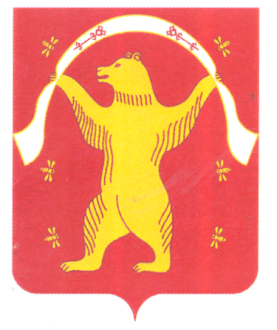                                                       СоветСельского поселенияКамеевский сельсоветМуниципального районаМишкинский район Республики Башкортостан